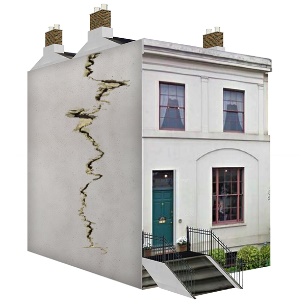 This fact sheet is about: Housing Repairs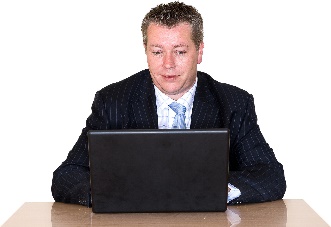 The Ombudsman can only look at complaints about Councils and Housing Associations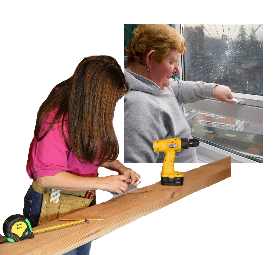 The Councils and Housing Associations must do repairs on their houses.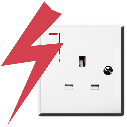 The house can have gas and electrical things in it. Your landlord must make sure they are safe. 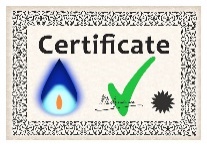 You should be given a certificate to say they are safe.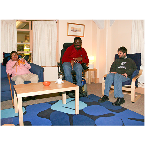 If you are a tenant there are things you must take care of.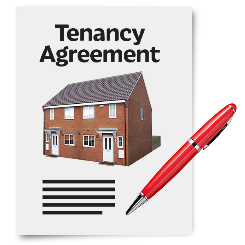 Your tenancy agreement will say what you must do.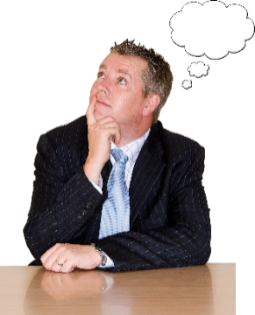 What do you do before you contact the Ombudsman?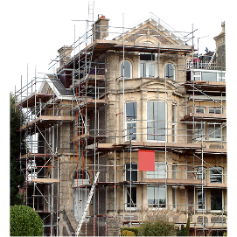 Tell the Council or Housing Association if your house needs work. Give them time to do the repairs. 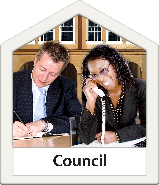 Complain to your Council or Housing Association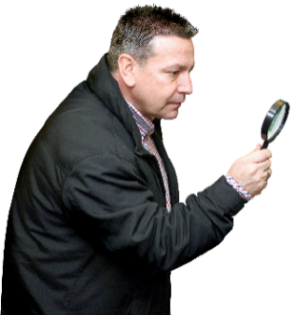 What can the Ombudsman do?We can look at complaints where the landlord has not: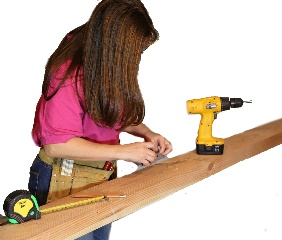 done repairs.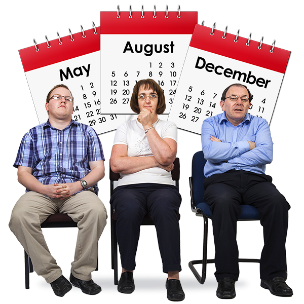 done the repairs in good time. 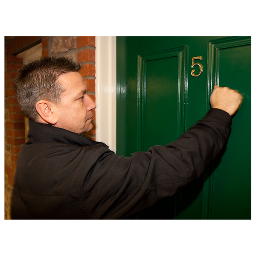 come to do repairs when they said they would.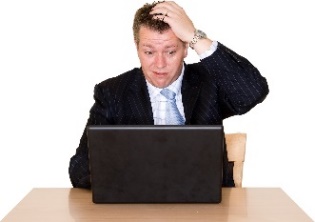 What can’t the Ombudsman do? We cannot do anything about: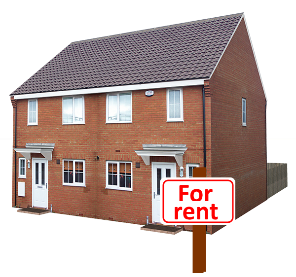 complaints about private landlords.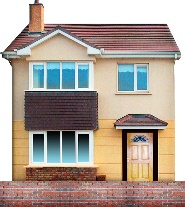 making the Council or Housing Association improve your home if it does not need it.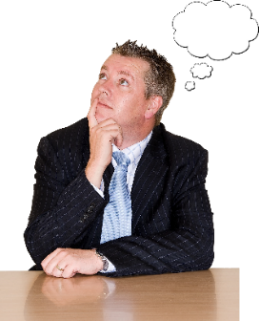 Things to think about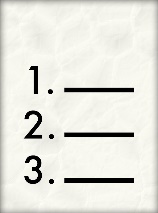 Your tenancy agreement may say other things the Council or Housing Association will do.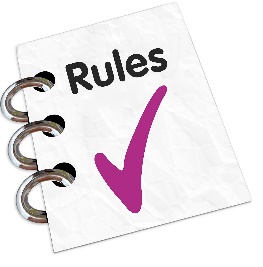 Your Council or Housing Association may give you a Tenants Handbook for information.The Ombudsman can tell the Council or Housing Association what we think it should do if we think it did something wrong.The Ombudsman can tell the Council or Housing Association what we think it should do if we think it did something wrong.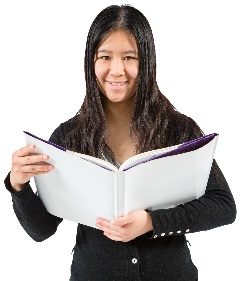 More information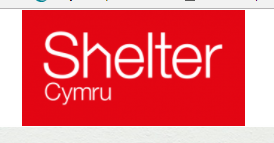 Shelter Cymru gives free housing advice and support: 0845 075 5005www.sheltercymru.org.uk 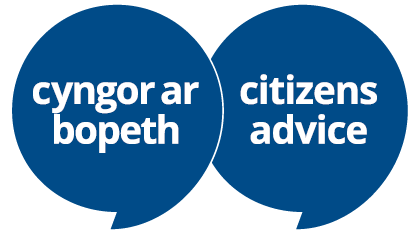 Citizens Advice Cymru gives free advice and supportwww.citizensadvice.org.uk/wales/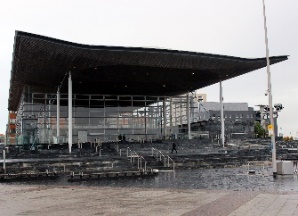 Your local Assembly Member may also be able to help.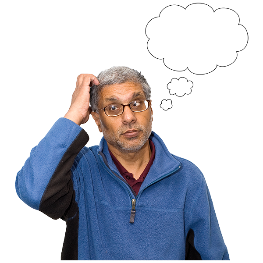 If you are still not sure if the Ombudsman can help, contact us.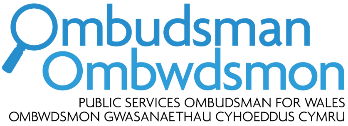 How to contact the Ombudsman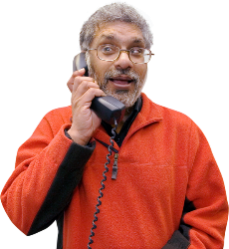 0300 790 0203ask@ombudsman.waleswww.ombudsman.wales 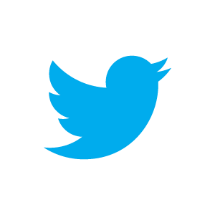 @OmbudsmanWales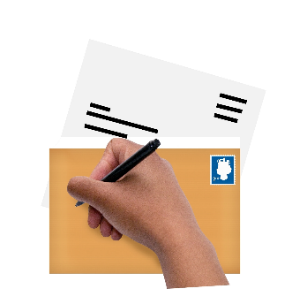 The Public Services Ombudsman for Wales1 Ffordd yr Hen GaePencoedCF35 5LJ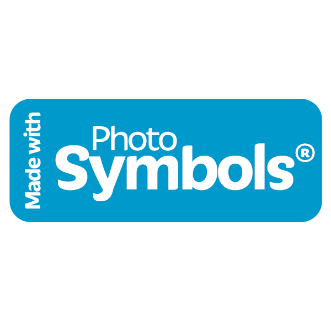 This easy read leaflet was prepared by Barod CIC using Photosymbols.